66th JUDICIAL DISTRICTCOMMUNITY SUPERVISION & CORRECTIONS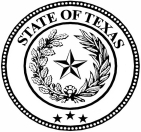 Serving Hill County	P.O. Box 771	Gregory Michael Mason	126 S. Covington St	Director	Hillsboro, Texas 76645	(254) 582-4075   Fax (254) 582-4039cscd@co.hill.tx.usEmployment ApplicationDate of Application:						Position(s) Applied For: Name:  	Last, First Middle		Telephone:             (Area code) numberAddress:      Number / Street		City / State	Zip CodeTX DL #: If employed and under 18 years of age, can you furnish a work permit?		 YES  	 NOHave you filed an application with this department before?				 YES  	 NOIf yes, give date: Have you ever been employed with this department before?				 YES  	 NOIf yes, give date: Are you currently employed?								 YES  	 NOIf yes, where?  Can we contact your employer?							 YES  	 NOAre you prevented from lawfully becoming employed in this country 	because of visa or immigration status?					 YES  	 NO(Proof of citizenship or immigration status will be required upon employment.)On what day would you available to start working? What is your availability?    Full Time  Part Time  Shift Work  TemporaryWhat days are you able to work?   Monday  Tuesday  Wednesday  Thursday  Friday  Saturday  Sunday	Have you ever received deferred adjudication or been convicted of a crime?	 YES  	 NOIf yes please explain: List any additional information you feel may be helpful to us in considering your application (honors, professional trades, business or civic activities and/or offices held): Give the name, address and telephone numbers for three reference who are not related to you and who are not previous employers.Name: Telephone number: Address: Name: Telephone number: Address: Name: Telephone number: Address: Employment HistoryList your present or last job and work back at least 5 years. Explain reasons and time periods for being unemployed.Special skills and qualificationsSummarize any special skills and/or qualifications acquired from employment experience and/or education.Notes: Applicant’s StatementI certify that answers given herein are true and complete to the best of my knowledge.  I understand that any information provided by me that is found to be false, incomplete, or misrepresented in any respect may be sufficient cause to cancel consideration of this application.I authorize investigation of all statements contained in this application for employment as may be necessary in arriving at an employment decision.This application for employment shall be considered active for a period of time not to exceed 90 days.  If I wish to be considered for employment beyond this time period, I understand that I need to inquire as to whether or not applications are being accepted at that time.I understand that neither this document nor any offer of employment from the employer constitutes an employment contract.I understand employment consideration with this department requires a background investigation including any criminal history, driver’s license history and urinalysis for the testing of illicit substances.In the event of employment, I understand that false or misleading information given in my application or interview(s) may result in discharge.  I understand, also, that I am required to abide by all the rules and regulations of the employer.___________________________________Signature of applicantDate: 		High SchoolVocational TrainingCollege/UniversityGraduate/ProfessionalSchool nameYears completed / degreeDiploma/DegreeDescribe Course of StudyDescribe any specialized trainingEmployerDates Employed:   FromAddressTo Phone NumberHourly rate:       StartingSupervisorFinalJob TitleWork performanceReason for LeavingEmployerDates Employed:   FromAddressTo Phone NumberHourly rate:       StartingSupervisorFinalJob TitleWork performanceReason for LeavingEmployerDates Employed:   FromAddressTo Phone NumberHourly rate:       StartingSupervisorFinalJob TitleWork performanceReason for LeavingEmployerDates Employed:   FromAddressTo Phone NumberHourly rate:       StartingSupervisorFinalJob TitleWork performanceReason for LeavingEmployerDates Employed:   FromAddressTo Phone NumberHourly rate:       StartingSupervisorFinalJob TitleWork performanceReason for Leaving